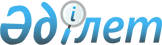 О внесении изменений в решение 14 сессии Саранского городского маслихата от 14 декабря 2012 года N 144 "О городском бюджете на 2013-2015 годы"Решение 26 сессии Саранского городского маслихата Карагандинской области от 29 ноября 2013 года N 266. Зарегистрировано Департаментом юстиции Карагандинской области 5 декабря 2013 года N 2430

      В соответствии с Бюджетным кодексом Республики Казахстан от 4 декабря 2008 года, Законом Республики Казахстан от 23 января 2001 года "О местном государственном управлении и самоуправлении в Республике Казахстан", Саранский городской маслихат РЕШИЛ:



      1. Внести в решение 14 сессии Саранского городского маслихата от 14 декабря 2012 года № 144 "О городском бюджете на 2013-2015 годы" (зарегистрировано в Реестре государственной регистрации нормативных правовых актов за № 2070, опубликовано в газете "Спутник" от 27 декабря 2012 года № 52), в которое внесены изменения решением 15 сессии Саранского городского маслихата от 15 февраля 2013 года № 157 "О внесении изменений в решение 14 сессии Саранского городского маслихата от 14 декабря 2012 года № 144 "О городском бюджете на 2013-2015 годы" (зарегистрировано в Реестре государственной регистрации нормативных правовых актов за № 2182, опубликовано в газете "Саран газеті" от 1 марта 2013 года № 9), решением 16 сессии Саранского городского маслихата от 4 апреля 2013 года № 168 "О внесении изменений в решение 14 сессии Саранского городского маслихата от 14 декабря 2012 года № 144 "О городском бюджете на 2013-2015 годы" (зарегистрировано в Реестре государственной регистрации нормативных правовых актов за № 2303, опубликовано в газете "Саран газеті" от 19 апреля 2013 года № 16), решением 18 сессии Саранского городского маслихата от 24 мая 2013 года № 190 "О внесении изменений в решение 14 сессии Саранского городского маслихата от 14 декабря 2012 года № 144 "О городском бюджете на 2013-2015 годы" (зарегистрировано в Реестре государственной регистрации нормативных правовых актов за № 2343, опубликовано в газете "Саран газеті" от 14 июня 2013 года № 24), решением 21 сессии Саранского городского маслихата от 11 июля 2013 года № 216 "О внесении изменений в решение 14 сессии Саранского городского маслихата от 14 декабря 2012 года № 144 "О городском бюджете на 2013-2015 годы" (зарегистрировано в Реестре государственной регистрации нормативных правовых актов за № 2370, опубликовано в газете "Саран газеті" от 26 июля 2013 года № 30), решением 22 сессии Саранского городского маслихата от 19 августа 2013 года № 228 "О внесении изменений в решение 14 сессии Саранского городского маслихата от 14 декабря 2012 года № 144 "О городском бюджете на 2013-2015 годы" (зарегистрировано в Реестре государственной регистрации нормативных правовых актов за № 2386, опубликовано в газете "Саран газеті" от 20 сентября 2013 года № 38), решением 24 сессии Саранского городского маслихата от 26 сентября 2013 года № 248 "О внесении изменений в решение 14 сессии Саранского городского маслихата от 14 декабря 2012 года № 144 "О городском бюджете на 2013-2015 годы" (зарегистрировано в Реестре государственной регистрации нормативных правовых актов за № 2392, опубликовано в газете "Саран газеті" от 18 октября 2013 года № 42), решением 25 сессии Саранского городского маслихата от 12 ноября 2013 года № 257 "О внесении изменений в решение 14 сессии Саранского городского маслихата от 14 декабря 2012 года № 144 "О городском бюджете на 2013-2015 годы" (зарегистрировано в Реестре государственной регистрации нормативных правовых актов за № 2418, опубликовано в газете "Саран газеті" от 29 ноября 2013 года № 48), следующие изменения:



      1) в пункте 1:

      в подпункте 1):

      в абзаце первом цифры "4098776" заменить на цифры "4097906";

      в абзаце пятом цифры "3244824" заменить на цифры "3243954";

      в подпункте 2):

      цифры "4133984" заменить на цифры "4133114";



      2) в пункте 5 цифры "22991" заменить на цифры "21989";



      3) приложение 1 к указанному решению изложить в новой редакции согласно приложению к настоящему решению.



      2. Настоящее решение вводится в действие с 1 января 2013 года.      Председатель сессии                        К. Сатова      Секретарь маслихата                        Р. Бекбанов

Приложение

к решению 26 сессии

Саранского городского маслихата

от 29 ноября 2013 года № 266Приложение 1

к решению 14 сессии

Саранского городского маслихата

от 14 декабря 2012 года № 144 

Городской бюджет на 2013 год
					© 2012. РГП на ПХВ «Институт законодательства и правовой информации Республики Казахстан» Министерства юстиции Республики Казахстан
				КатегорияКатегорияКатегорияКатегорияСумма (тысяч тенге)КлассКлассКлассСумма (тысяч тенге)ПодклассПодклассСумма (тысяч тенге)НаименованиеСумма (тысяч тенге)12345I. Доходы40979061Налоговые поступления78195701Подоходный налог2566012Индивидуальный подоходный налог25660103Социальный налог1695121Социальный налог16951204Hалоги на собственность2899451Hалоги на имущество217413Земельный налог2036984Hалог на транспортные средства644955Единый земельный налог1105Внутренние налоги на товары, работы и услуги579412Акцизы27883Поступления за использование природных и других ресурсов440004Сборы за ведение предпринимательской и профессиональной деятельности103085Налог на игорный бизнес84508Обязательные платежи, взимаемые за совершение юридически значимых действий и (или) выдачу документов уполномоченными на то государственными органами или должностными лицами79581Государственная пошлина79582Неналоговые поступления3321501Доходы от государственной собственности138151Поступления части чистого дохода государственных предприятий105Доходы от аренды имущества, находящегося в государственной собственности1380506Прочие неналоговые поступления194001Прочие неналоговые поступления194003Поступления от продажи основного капитала3878001Продажа государственного имущества, закрепленного за государственными учреждениями74001Продажа государственного имущества, закрепленного за государственными учреждениями740003Продажа земли и нематериальных активов313801Продажа земли310002Продажа нематериальных активов3804Поступления трансфертов324395402Трансферты из вышестоящих органов государственного управления32439542Трансферты из областного бюджета3243954Функциональная группаФункциональная группаФункциональная группаФункциональная группаФункциональная группаСумма (тысяч тенге)Функциональная подгруппаФункциональная подгруппаФункциональная подгруппаФункциональная подгруппаСумма (тысяч тенге)Администратор бюджетных программАдминистратор бюджетных программАдминистратор бюджетных программСумма (тысяч тенге)ПрограммаПрограммаСумма (тысяч тенге)НаименованиеСумма (тысяч тенге)123456II. Затраты413311401Государственные услуги общего характера1354831Представительные, исполнительные и другие органы, выполняющие общие функции государственного управления102424112Аппарат маслихата района (города областного значения)19819001Услуги по обеспечению деятельности маслихата района (города областного значения)13944003Капитальные расходы государственного органа5875122Аппарат акима района (города областного значения)62708001Услуги по обеспечению деятельности акима района (города областного значения)61828003Капитальные расходы государственного органа880123Аппарат акима района в городе, города районного значения, поселка, села, сельского округа19897001Услуги по обеспечению деятельности акима района в городе, города районного значения, поселка, села, сельского округа19640022Капитальные расходы государственного органа2572Финансовая деятельность6359459Отдел экономики и финансов района (города областного значения)6359003Проведение оценки имущества в целях налогообложения1061011Учет, хранение, оценка и реализация имущества, поступившего в коммунальную собственность52989Прочие государственные услуги общего характера26700459Отдел экономики и финансов района (города областного значения)26700001Услуги по реализации государственной политики в области формирования и развития экономической политики, государственного планирования, исполнения бюджета и управления коммунальной собственностью района (города областного значения)26087015Капитальные расходы государственного органа61302Оборона34361Военные нужды3191122Аппарат акима района (города областного значения)3191005Мероприятия в рамках исполнения всеобщей воинской обязанности31912Организация работы по чрезвычайным ситуациям245122Аппарат акима района (города областного значения)245007Мероприятия по профилактике и тушению степных пожаров районного (городского) масштаба, а также пожаров в населенных пунктах, в которых не созданы органы государственной противопожарной службы24503Общественный порядок, безопасность, правовая, судебная, уголовно-исполнительная деятельность33979Прочие услуги в области общественного порядка и безопасности3397458Отдел жилищно-коммунального хозяйства, пассажирского транспорта и автомобильных дорог района (города областного значения)3397021Обеспечение безопасности дорожного движения в населенных пунктах339704Образование12604741Дошкольное воспитание и обучение293019471Отдел образования, физической культуры и спорта района (города областного значения)293019003Обеспечение деятельности организаций дошкольного воспитания и обучения14195040Реализация государственного образовательного заказа в дошкольных организациях образования2788242Начальное, основное среднее и общее среднее образование893727471Отдел образования, физической культуры и спорта района (города областного значения)893727004Общеобразовательное обучение764583005Дополнительное образование для детей и юношества1291449Прочие услуги в области образования73728471Отдел образования, физической культуры и спорта района (города областного значения)73728009Приобретение и доставка учебников, учебно-методических комплексов для государственных учреждений образования района (города областного значения)16256020Ежемесячная выплата денежных средств опекунам (попечителям) на содержание ребенка-сироты (детей-сирот), и ребенка (детей), оставшегося без попечения родителей21720067Капитальные расходы подведомственных государственных учреждений и организаций34552068Обеспечение повышения компьютерной грамотности населения120006Социальная помощь и социальное обеспечение1745752Социальная помощь147086123Аппарат акима района в городе, города районного значения, поселка, села, сельского округа6510003Оказание социальной помощи нуждающимся гражданам на дому6510451Отдел занятости и социальных программ района (города областного значения)121922002Программа занятости23577005Государственная адресная социальная помощь1590006Оказание жилищной помощи23410007Социальная помощь отдельным категориям нуждающихся граждан по решениям местных представительных органов19539010Материальное обеспечение детей-инвалидов, воспитывающихся и обучающихся на дому1278014Оказание социальной помощи нуждающимся гражданам на дому31385016Государственные пособия на детей до 18 лет2670017Обеспечение нуждающихся инвалидов обязательными гигиеническими средствами и предоставление услуг специалистами жестового языка, индивидуальными помощниками в соответствии с индивидуальной программой реабилитации инвалида18473471Отдел образования, физической культуры и спорта района (города областного значения)18654012Социальная поддержка обучающихся и воспитанников организаций образования очной формы обучения в виде льготного проезда на общественном транспорте (кроме такси) по решению местных представительных органов186549Прочие услуги в области социальной помощи и социального обеспечения27489451Отдел занятости и социальных программ района (города областного значения)27489001Услуги по реализации государственной политики на местном уровне в области обеспечения занятости и реализации социальных программ для населения27175011Оплата услуг по зачислению, выплате и доставке пособий и других социальных выплат31407Жилищно-коммунальное хозяйство17264141Жилищное хозяйство60960458Отдел жилищно-коммунального хозяйства, пассажирского транспорта и автомобильных дорог района (города областного значения)21438041Ремонт и благоустройство объектов в рамках развития городов и сельских населенных пунктов по Дорожной карте занятости 202021438467Отдел строительства района (города областного значения)31175003Проектирование, строительство и (или) приобретение жилья коммунального жилищного фонда31175479Отдел жилищной инспекции района (города областного значения)8347001Услуги по реализации государственной политики на местном уровне в области жилищного фонда7139002Создание информационных систем961005Капитальные расходы государственного органа2472Коммунальное хозяйство1602929458Отдел жилищно-коммунального хозяйства, пассажирского транспорта и автомобильных дорог района (города областного значения)21395011Обеспечение бесперебойного теплоснабжения малых городов2173012Функционирование системы водоснабжения и водоотведения19222467Отдел строительства района (города областного значения)1581534005Развитие коммунального хозяйства1441227006Развитие системы водоснабжения и водоотведения1403073Благоустройство населенных пунктов62525123Аппарат акима района в городе, города районного значения, поселка, села, сельского округа13387008Освещение улиц населенных пунктов5969009Обеспечение санитарии населенных пунктов2768010Содержание мест захоронений и погребение безродных499011Благоустройство и озеленение населенных пунктов4151458Отдел жилищно-коммунального хозяйства, пассажирского транспорта и автомобильных дорог района (города областного значения)49138015Освещение улиц в населенных пунктах20868016Обеспечение санитарии населенных пунктов8578017Содержание мест захоронений и захоронение безродных1284018Благоустройство и озеленение населенных пунктов1840808Культура, спорт, туризм и информационное пространство1735841Деятельность в области культуры70233455Отдел культуры и развития языков района (города областного значения)70233003Поддержка культурно-досуговой работы702332Спорт3010471Отдел образования, физической культуры и спорта района (города областного значения)3010014Проведение спортивных соревнований на районном (города областного значения) уровне1396015Подготовка и участие членов сборных команд района (города областного значения) по различным видам спорта на областных спортивных соревнованиях16143Информационное пространство64100455Отдел культуры и развития языков района (города областного значения)51672006Функционирование районных (городских) библиотек50114007Развитие государственного языка и других языков народа Казахстана1558456Отдел внутренней политики района (города областного значения)12428002Услуги по проведению государственной информационной политики через газеты и журналы10641005Услуги по проведению государственной информационной политики через телерадиовещание17879Прочие услуги по организации культуры, спорта, туризма и информационного пространства36241455Отдел культуры и развития языков района (города областного значения)17535001Услуги по реализации государственной политики на местном уровне в области развития языков и культуры8620002Создание информационных систем251032Капитальные расходы подведомственных государственных учреждений и организаций8664456Отдел внутренней политики района (города областного значения)18706001Услуги по реализации государственной политики на местном уровне в области информации, укрепления государственности и формирования социального оптимизма граждан14193003Реализация мероприятий в сфере молодежной политики4500006Капитальные расходы государственного органа1309Топливно-энергетический комплекс и недропользование1675849Прочие услуги в области топливно-энергетического комплекса и недропользования167584467Отдел строительства района (города областного значения)167584009Развитие теплоэнергетической системы16758410Сельское, водное, лесное, рыбное хозяйство, особо охраняемые природные территории, охрана окружающей среды и животного мира, земельные отношения225531Сельское хозяйство10471474Отдел сельского хозяйства и ветеринарии района (города областного значения)10471001Услуги по реализации государственной политики на местном уровне в сфере сельского хозяйства и ветеринарии8312005Обеспечение функционирования скотомогильников (биотермических ям)625006Организация санитарного убоя больных животных185007Организация отлова и уничтожения бродячих собак и кошек1280011Проведение ветеринарных мероприятий по энзоотическим болезням животных696Земельные отношения10128463Отдел земельных отношений района (города областного значения)10128001Услуги по реализации государственной политики в области регулирования земельных отношений на территории района (города областного значения)9878007Капитальные расходы государственного органа2509Прочие услуги в области сельского, водного, лесного, рыбного хозяйства, охраны окружающей среды и земельных отношений1954474Отдел сельского хозяйства и ветеринарии района (города областного значения)1954013Проведение противоэпизоотических мероприятий195411Промышленность, архитектурная, градостроительная и строительная деятельность224102Архитектурная, градостроительная и строительная деятельность22410467Отдел строительства района (города областного значения)10633001Услуги по реализации государственной политики на местном уровне в области строительства10594017Капитальные расходы государственного органа39468Отдел архитектуры и градостроительства района (города областного значения)11777001Услуги по реализации государственной политики в области архитектуры и градостроительства на местном уровне1154003Разработка схем градостроительного развития территории района и генеральных планов населенных пунктов10473004Капитальные расходы государственного органа15012Транспорт и коммуникации502381Автомобильный транспорт45953123Аппарат акима района в городе, города районного значения, поселка, села, сельского округа3920013Обеспечение функционирования автомобильных дорог в городах районного значения, поселках, аулах (селах), аульных (сельских) округах3920458Отдел жилищно-коммунального хозяйства, пассажирского транспорта и автомобильных дорог района (города областного значения)42033023Обеспечение функционирования автомобильных дорог420339Прочие услуги в сфере транспорта и коммуникаций4285458Отдел жилищно-коммунального хозяйства, пассажирского транспорта и автомобильных дорог района (города областного значения)4285037Субсидирование пассажирских перевозок по социально значимым городским (сельским), пригородным и внутрирайонным сообщениям428513Прочие3927853Поддержка предпринимательской деятельности и защита конкуренции1521494Отдел предпринимательства и промышленности района (города областного значения)1521006Поддержка предпринимательской деятельности15219Прочие391264458Отдел жилищно-коммунального хозяйства, пассажирского транспорта и автомобильных дорог района (города областного значения)318212001Услуги по реализации государственной политики на местном уровне в области жилищно-коммунального хозяйства, пассажирского транспорта и автомобильных дорог20358044Текущее обустройство моногородов в рамках Программы развития моногородов на 2012-2020 годы52005085Реализация бюджетных инвестиционных проектов в рамках Программы развития моногородов на 2012-2020 годы245849459Отдел экономики и финансов района (города областного значения)21989012Резерв местного исполнительного органа района (города областного значения)21989467Отдел строительства района (города областного значения)24113085Реализация бюджетных инвестиционных проектов в рамках Программы развития моногородов на 2012-2020 годы24113471Отдел образования, физической культуры и спорта района (города областного значения)12788001Услуги по обеспечению деятельности отдела образования, физической культуры и спорта12788494Отдел предпринимательства и промышленности района (города областного значения)14162001Услуги по реализации государственной политики на местном уровне в области развития предпринимательства и промышленности13739003Капитальные расходы государственного органа42314Обслуживание долга1161Обслуживание долга116459Отдел экономики и финансов района (города областного значения)116021Обслуживание долга местных исполнительных органов по выплате вознаграждений и иных платежей по займам из областного бюджета11615Трансферты651Трансферты65459Отдел экономики и финансов района (города областного значения)65006Возврат неиспользованных (недоиспользованных) целевых трансфертов65КатегорияКатегорияКатегорияКатегорияСумма (тысяч тенге)КлассКлассКлассСумма (тысяч тенге)ПодклассПодклассСумма (тысяч тенге)НаименованиеСумма (тысяч тенге)12345Погашение бюджетных кредитов05Погашение бюджетных кредитов001Погашение бюджетных кредитов01Погашение бюджетных кредитов, выданных из государственного бюджета0Функциональная группаФункциональная группаФункциональная группаФункциональная группаФункциональная группаСумма (тысяч тенге)Функциональная подгруппаФункциональная подгруппаФункциональная подгруппаФункциональная подгруппаСумма (тысяч тенге)Администратор бюджетных программАдминистратор бюджетных программАдминистратор бюджетных программСумма (тысяч тенге)ПрограммаПрограммаСумма (тысяч тенге)НаименованиеСумма (тысяч тенге)123456IV. Сальдо по операциям с финансовыми активами10400Приобретение финансовых активов2100013Прочие210009Прочие21000458Отдел жилищно-коммунального хозяйства, пассажирского транспорта и автомобильных дорог района (города областного значения)21000065Формирование или увеличение уставного капитала юридических лиц21000КатегорияКатегорияКатегорияКатегорияСумма (тысяч тенге)КлассКлассКлассСумма (тысяч тенге)ПодклассПодклассСумма (тысяч тенге)НаименованиеСумма (тысяч тенге)123456Поступление от продажи финансовых активов государства1060001Поступление от продажи финансовых активов государства106001Поступление от продажи финансовых активов внутри страны10600НаименованиеСумма (тысяч тенге)12V. Дефицит (профицит) бюджета-45608VI. Финансирование дефицита (использование профицита) бюджета45608